Find us in the heart of Eastbourne at the Enterprise Centre.It is easy to access our studio via public transportand there is parking available. The entrance to the studio in the evenings is at the back of the building (Yoga buzzer upstairs).Yoga Parties for children and adults available. Please ask for details.A variety of classes and alternative treatments.The Yoga-Life Studios provides mats, blocks, straps and blankets for your use during the classes.  Dress for comfort.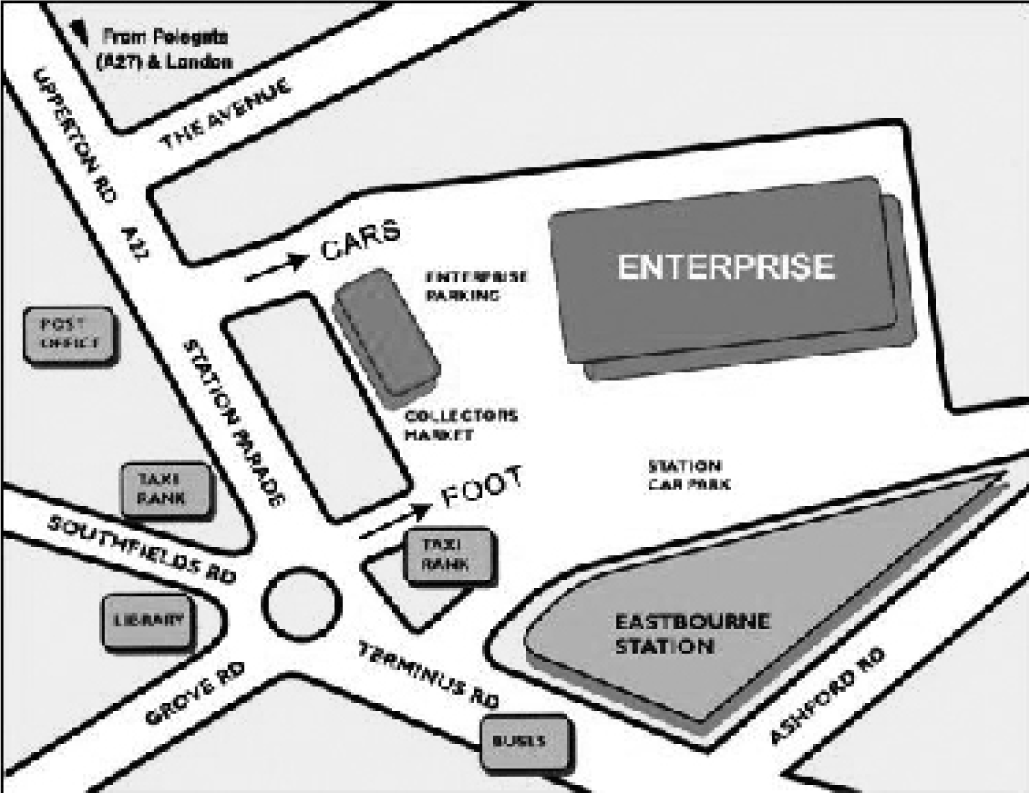 For further details or information:Upstairs at The Enterprise CentreStation Parade, Eastbourne,East Sussex, BN21 1BD07812 052742info@yoga-life.co.ukwww.yoga-life.co.uk www.yogaliferetreats.co.uk 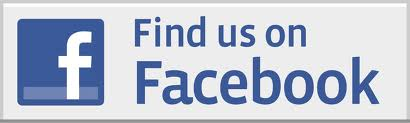 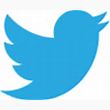 Please note, changes in the timetable may occur during school & national holidays.Yoga LifeStudio TimetableJuly - September 2018Embrace life, feel alive &vibrantthrough yoga & alternativelifestyle classes at our  welcoming studio in theheart of Eastbourne**Special Events & Workshops – see website**    For further details about any of these classes call the studio on 07812 052742or the class teacher on the number provided. Email: info@yoga-life.co.ukAlternatively visit www.yoga-life.co.uk for a full list of class descriptions and weekend workshops on offer.    Monday9.30am – 10.30am	Beach Yoga in Holywell Retreat	Simon	Outdoor Yoga, donations11.00am  – 12.30pm	Slow Yoga Coaching for Third Agers (55+)	Sunny	Slower pace, modifications, £7	please book 07934 188 6511.00pm – 1.45pm	Lunch Yoga	Jonathan	Drop in £62.00pm – 5.00pm	Reiki Healing	Claire	Book on 07982 1195197.30pm – 9.00pm	Yin Yoga and Nidra for all (£8)	Sunny	Deep tissue work, long relaxation - book on 07934 188651	Tuesday9.30am – 10.45am	Yoga for Everybody (all abilities) 	Eva 	£8.00 drop-in 11.15am – 12.15pm	Mummy Yoga  – Mixed 	Alice 	Bring babies/toddlers; £5 or £25/61.00pm – 1.45pm	Lunchtime Yoga	Alice		£6.00 drop-in5.45pm – 6.45pm             	Flexibility Flow Yoga   	Katherine	Breathe-Dynamic stretching-Static holds  £7.00 drop-in7.15pm – 8.30pm	Healing Yoga: Body, Mind & Spirit	Laura/Aggie	All abilities,  £8drop in or £28/4Wednesday9.30am – 10.30am	Beach Yoga in Holywell Retreat	Eva	Outdoor Yoga, donations10.00am – 11.15am	Sweet Circus – Circus Tots	Miz	Circus themed active play, £5 (1 adult + child)11.15am – 12.30pm	Sweet Circus – Sweet Circ-Ed (Home Ed)	Miz	Circus themed activity, £7.50 / £6Sweet Circus drop in session 10.30 – 12 during school holidays1.00pm – 1.45pm	Lunchtime Yoga – drop in, £6	Eva2.00pm – 2.45pm	Yoga Nidra (Relaxation) & Sound healing	EvaCheck website during hols	Peace and deep relaxation; £63.45pm – 4.45pm	Sweet Circus – Circus Monkeys (6-10 yo)	Miz	Circus themed activity, £7.50 / £6Sweet Circus Summer School  3.30 – 5.00pm  during school holidays4.45pm – 5.45pm	Sweet Circus – Circus Monkeys (11+)	Miz	Circus themed activity, £7.50 / £66.00pm – 7.15pm	Beginners Yoga	Ruth	6 week blocks £45 or £8drop in7.30pm – 9pm	Vinyasa Flow (all levels)	Fiona	Breath & movement towards dynamic	asana, £8 drop inThursday9.45am - 10.45am	Back2Basics Yoga	Jonathan	Gentle Yoga suitable for beginners, £75.15pm – 6.15pm	Chakra Yoga	Mel	From September	£7 or £30/66.30pm – 7.30pm	Flow Yoga	Alice	Drop in £7 or £35/68.00pm – 9.30pm	Total Relaxation - Restorative Yoga & Yoga Nidra		£8 drop in or £42 block of 6	Claire KFriday10.00am – 11.00am	Gentle Hatha Yoga – Let go of the week	Safia	£7.00 drop-in / £24 4-week bl. 1.00pm – 1.45pm	Lunchtime Restorative Yoga	Eva	Restore & relax; £6 Drop In2.00pm – 2.45pm	Meditation, Relaxation & Breath	Eva	Check website during hols	Peace and tranquillity, £63.00pm – 5.00pm 	Indian Head Massage	Jonathan	45 mins £25, 1 hour £30. Book – 07745 8949823.00pm – 5.00pm	Reiki Healing	Claire	Book on 07982 119519Saturday9.30am – 10.30am	Beach Yoga in Holywell Retreat	Sarah	Outdoor Yoga, donations	£5 per adult, Drop in  Sunday9.30am – 10.45am	Pregnancy  Yoga 	Vicky	Block of 6 £60, call to book 07566 22844511.15am-12.30pm	Yoga for Everybody (all abilities)	Eva	£7 Drop In or £36 6-week block1.30pm – 5.00pm	Reiki Healing	Claire	Book on 07982 1195196.30pm – 7.30pm	Yoga for Everybody (all abilities)	Sarah	£7 Drop In 8.00pm – 9.00pm	Chill Out Yoga	AggieFrom 26/8	£7 Drop in, 1st class only £1